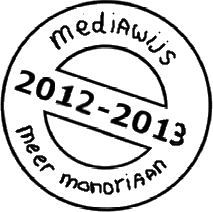 Excel is een handig programma als je gegevens wilt ordenen en sorteren of wanneer je met cijfers werkt. En superhandig is het dat Excel voor je kan rekenen. In deze studiekaart leer je hoe je formules in Excel kunt gebruiken. Er zijn nog meer studiekaarten over Excel.Zie ook: ‘Excel: maak een tabel’
             ‘Excel: maak een grafiek’                
Werk met formules in ExcelEen cel in Excel.Maak een som met cijfers in Excel.Maak een som met cellen in Excel.Tel een serie getallen op in Excel met een formule.Kopieer een formule.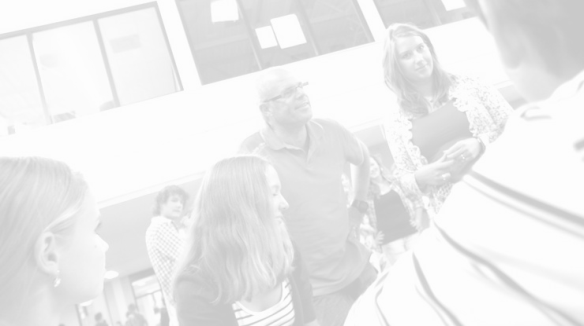 Een cel in ExcelEen Excel werkblad bestaat uit allemaal hokjes. Zo’n hokje noem je een cel. Een cel heeft een naam, bijv. A1. Denk aan een atlas: daar vind je een plek op een kaart ook door een letter en een cijfer. 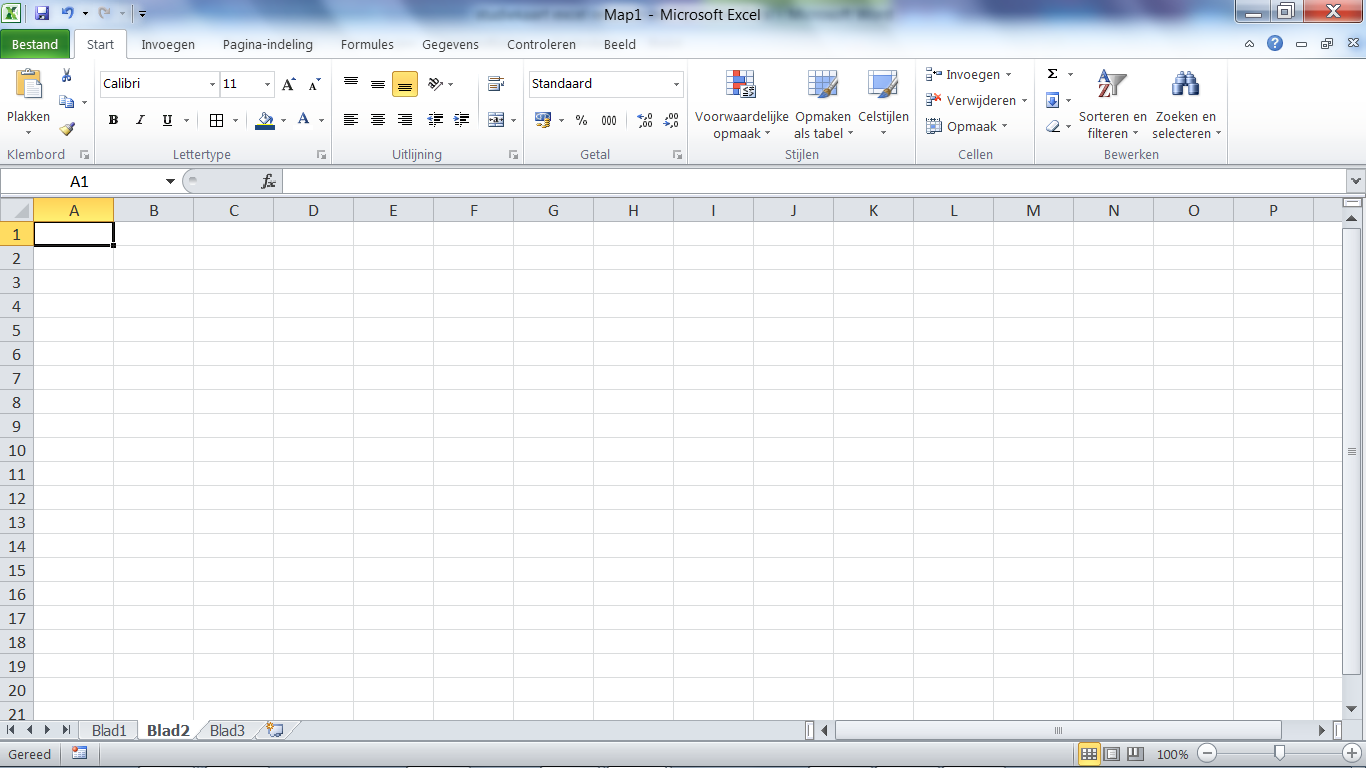 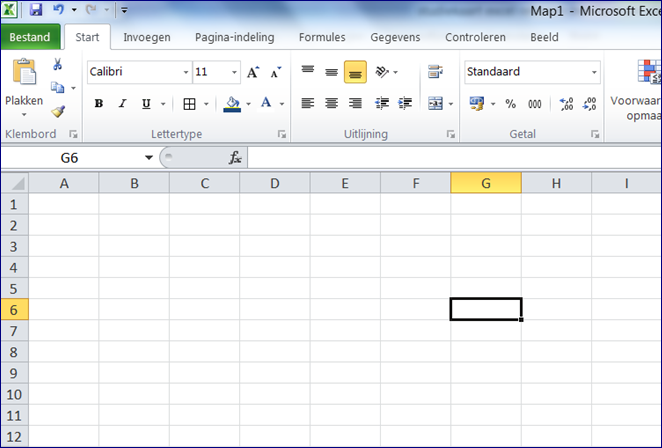 Zo kun je iedere plaats in een werkblad aangeven door een letter en een cijfer.Maak een som met cijfers in Excel.Excel kan sommen maken. Je moet Excel dan wel eerst laten weten dat je wilt gaan rekenen.Hoe doe je dat?Ga in de cel staan waar je som moet komen.Typ eerst een =Typ daarna je som. Voor optellen gebruik je +Voor aftrekken gebruik je –Voor delen gebruik je /Voor vermenigvuldigen gebruik je *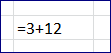 Geef daarna enterHet getal dat in de cel staat is het antwoord op je som.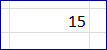 Als je op de cel gaat staan, zie je dat het getal eigenlijk het antwoord van een formule is.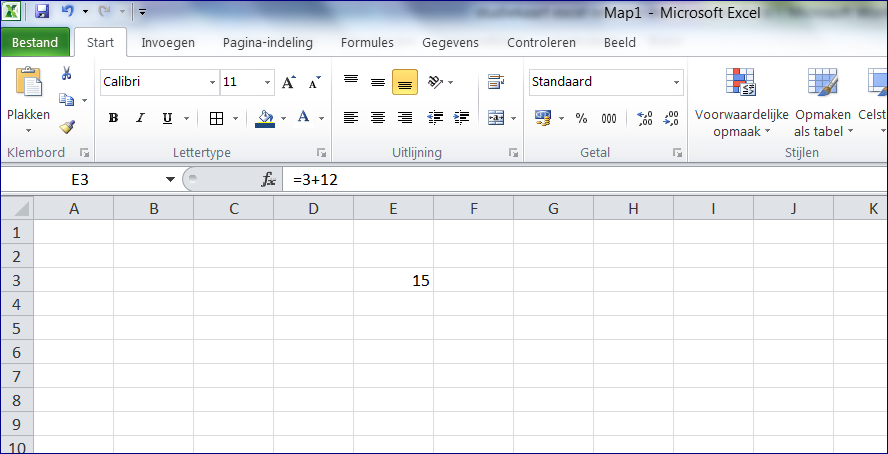 Maak een som met cellen in ExcelIn Excel kun je meer doen dan gewoon sommen maken. Je kunt sommen maken met getallen die in een bepaalde cel staan. Dat is handig, want als je dan een getal verandert, rekent Excel meteen het nieuwe antwoord van je som voor je uit. Zowel bij wiskunde als bij biologie of natuurkunde kun je dit nodig hebben.Maak je som in een lege celGebruik in je som geen getallen maar de naam van de cel waar de getallen in staanKijk naar het voorbeeld hieronder: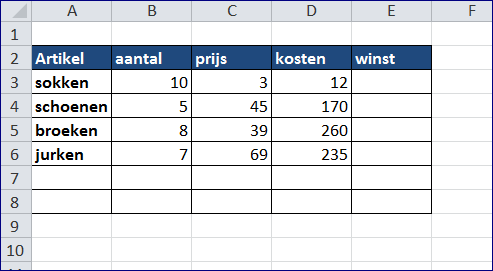 Als er nu de volgende keer 25 sokken verkocht worden hoef je alleen maar in cel B3 25 in te typen en Excel rekent dan automatisch het nieuwe antwoord uit. Zo’n som waarin je de namen van de cellen gebruikt, noem je een formule.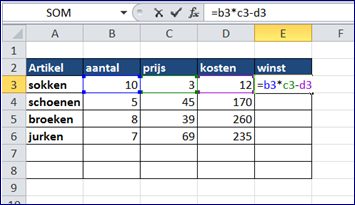 Kopieer een formule.In Excel kun je een formule naar een andere plek kopiëren. De formule gaat dan ook op andere cellen werken. Als je de formule uit het voorbeeld kopieert van e3 naar f3 wordt automatisch de winst op schoenen uitgerekend.Hoe doe je dat?Ga op de formule staan die je wilt kopierenKlik met de rechtermuisknop en kies voor kopierenGa in de cel staan waar de nieuwe formule moet komenKlik met de rechtermuisknop en kies plakken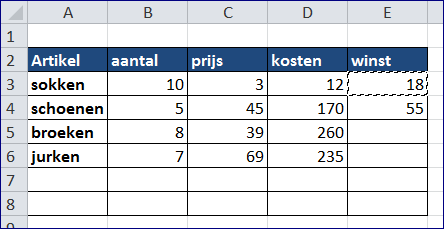 Tel een serie getallen op in Excel met een formule.In Excel kun je heel gemakkelijk een hele kolom of rij met getallen optellen. Daar heeft Excel een speciale knop voor omdat het heel vaak voorkomt.Hoe doe je dat?Selecteer de gegevens die je op wilt tellenKlik in het tabje start op 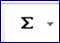 Het antwoord staat precies onder de rij of kolom cijfers die je hebt geselecteerd.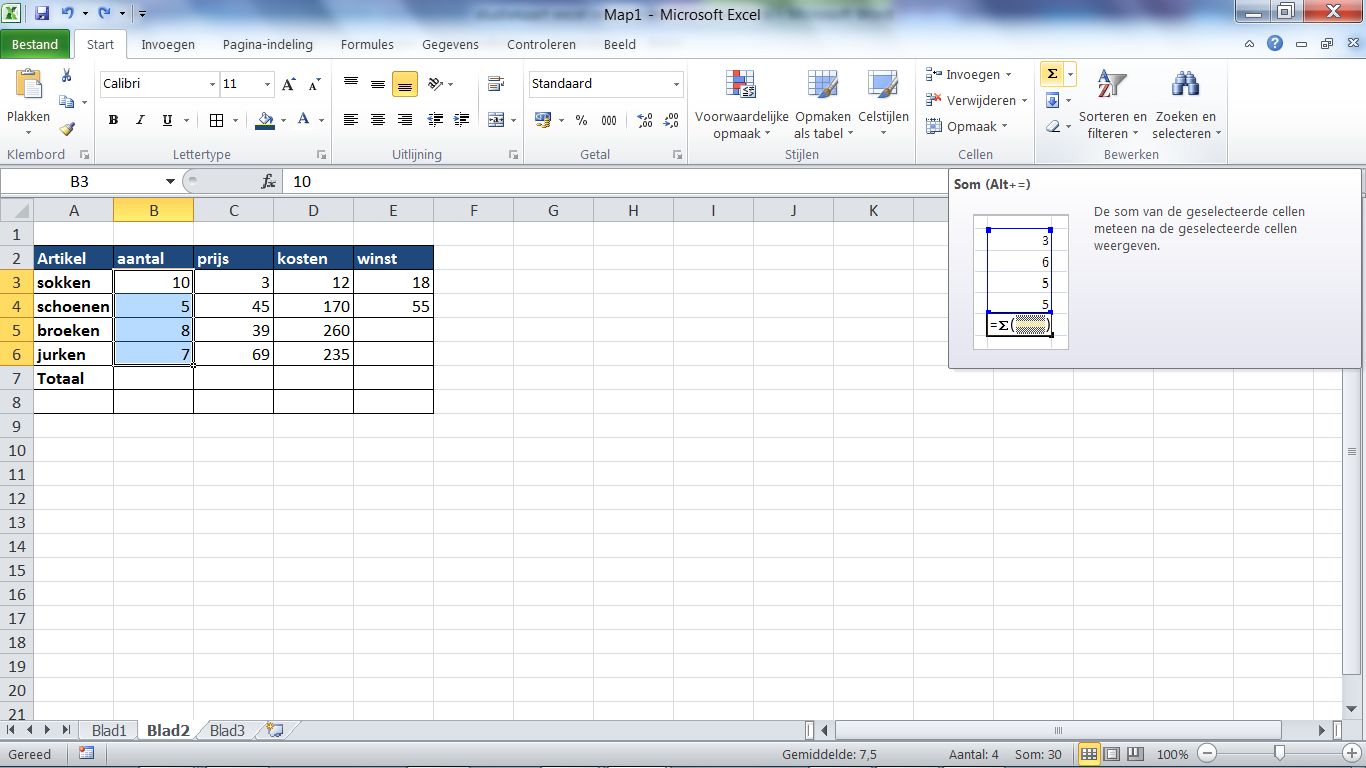 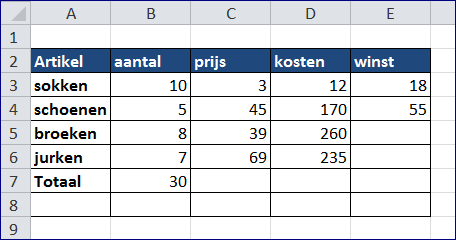 